 Board 	   							          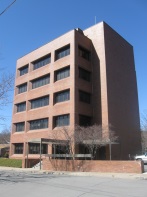 Meeting Agenda 						 January 8, 2024PUBLIC MEETINGBOARD OF TRUSTEES MEETING		                     	 6:00 p.m.				Audit MeetingCall to OrderPledge of AllegianceRoll CallPublic Hearing:	 6:15 p.m. - Discussion on proposed amendment to the Zoning Law. Specifically, the legislation seeks to revise the Zoning Map established by §227-9 to redesignate Parcel S.B.L. 83.18 - 2 - 31.200 from R-2 Residential District to I-2 Industrial District. Approval of Minutes:November 27, 2023 – Board meetingDecember 11, 2023 – Board meetingPetitioners & Correspondence:COFFE group - Report on initiatives and progress Elena Santogade – Parks and Recreation reportRun Like the Wind – Requesting permission to hold its 41st Anniversary Run Like the Wind race on Sunday, May 19, 2024 from 9:00 a.m. – 1:00 p.m.Police Report:Sewer Report:Motion authorizing expenditure(s) totaling $5,871.10 to APO Neuros for repair parts to equipment at the Sewer Department upon recommendation of Sewer Department Foreman.Street Report:Water Report:Manager’s Report:Motion authorizing Village Clerk to advertise the 2016 – 2023 outstanding Village taxes upon recommendation of the Village Manager.Motion authorizing Village Clerk to advertise for two expired positions on the Joint Historic Preservation Commission with both terms ending December 31, 2026. Letter of interests due by end of day January 24, 2024.Motion hiring Johnathan Coniker as a seasonal worker at the Joseph Stoeckeler Memorial Park at a salary of $13.20.Motion authorizing Village Manager to sign memorandum of agreement with Local 750-10 AFL-CIO White Collar Unit.Motion authorizing Village Manager to sign memorandum of agreement with Local 750- 10 AFL-CIO Public Works Unit.Motion authorizing Village Manager to sign the Municipal Parks and Recreation Subaward Agreement subject to Attorney review.Building Report:Motion approving movie permit for paramount pictures.Motion authorizing Village Manager to sign Indemnification and Hold Harmless Agreement between Village of Ellenville and Paramount Pictures Corporation.Treasurer’s Report:Attorney’s Report: Motion to hire an arborist to examine and remove Village of Ellenville trees that are abutting Mr. Garard Mundy’s property at 212 Center Street upon recommendation of Attorney Morse.ResolutionMotion for the Mayor to make his appointments for the following:Village Clerk –Traci JeterVillage Treasurer –?Deputy Treasurer - Lillian LopezReceiver of Taxes –?Deputy Receiver of Taxes – Michelle BoothRegistrar of Vital Statistics – Traci JeterDeputy Registrar – Michelle BoothVillage Attorney – Ian MorseDeputy Mayor – Trustee YoungerLabor Attorney – Thomas, Drohan, Waxman, Petigrow & Mayle, LLPVillage Engineer – Delaware Engineering                                                Mayoral Liaison Appointment(s):Hunt Memorial Preservation – Deputy Mayor YoungerParks and Recreation- Trustee EllisYouth and Recreation- Trustee Nibe and Trustee EllisPolice Department – Mayor Trent and Deputy Mayor Younger Street Department – Trustee BriggsWater/Sewer Department – Trustee NibeMunicipal Building – Deputy Mayor YoungerCode Enforcement Department – Mayor Trent and Deputy Mayor YoungerVillage Inter-Municipal Committee – Mayor Trent and Trustee BriggsHunt Committee – Deputy Mayor Younger and Trustee BriggsJoseph Stoeckeler Memorial Park and Golf Course – Trustee Nibe and Mayor Trent                         		Mayoral Designation- Official Newspaper–Shawangunk JournalMayoral Designation - Official Bank Depositories – Webster Bank, Catskill Hudson Bank, M &T Bank and Orange TrustVillage Board Meetings for the year 2024 – The second and fourth Mondays of the month, with audit beginning at 6:00 p.m. If there is a holiday on either of these Mondays, the Village Board meeting will take place on Tuesdays.Motion to re-appoint Jerry Maier to Ellenville-Wawarsing Joint Parks and Recreation Commission with term ending December 31, 2028.Motion authorizing expenditure of $4,181.54 to Just Right Mechanical Systems, LLC for emergency repairs to Government Center heating system.Board Report: